NOTES:  Fragrance Load is 25%Strawberry Fizz (R) Reed Diffuser(Contains: 4-tert-Butylcyclohexyl acetate)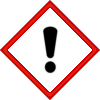 Warning:May cause an allergic skin reaction. Harmful to aquatic life with long lasting effects.Avoid breathing vapour or dust. Avoid release to the environment.  Wear protective gloves.   IF ON SKIN:  Wash with plenty of soap and water.  If skin irritation or rash occurs:  Get medical advice/attention. Dispose of contents/container to approved disposal site in accordance with local regulations.Contains 2,4-Dimethyl-3-cyclohexen-1-carboxaldehyde, Citronellol, Cyclamen Aldehyde, Ethyl methylphenylglycidate, Geranyl acetate, Limonene, Linalyl acetate, Neryl acetate, alpha-Isomethyl ionone, alpha-Pinene, beta-Caryophyllene, delta-Damascone, l-.beta.-Pinene. May produce an allergic reaction.Company Name, Company Address, Company Telephone Number